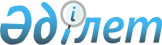 О выполнении Кыргызской Республикой обязательств в рамках функционирования внутреннего рынка Евразийского экономического союзаРешение Коллегии Евразийской Экономической Комиссии от 4 октября 2016 года № 113

      Приняв к сведению информацию о результатах мониторинга выполнения государствами – членами Евразийского экономического союза обязательств в рамках функционирования внутреннего рынка Евразийского экономического союза в части налогообложения во взаимной торговле, в соответствии с подпунктом 4 пункта 43 Положения о Евразийской экономической комиссии (приложение № 1 к Договору о Евразийском экономическом союзе от 29 мая 2014 года) Коллегия Евразийской экономической комиссии решила:



      1. Уведомить Кыргызскую Республику о необходимости исполнения пункта 2 статьи 71 Договора о Евразийском экономическом союзе от 29 мая 2014 года при осуществлении налогообложения в отношении поставок товаров других государств – членов Евразийского экономического союза, реализация которых осуществляется на территории Кыргызской Республики, аналогичных поставкам товаров, указанным в пункте 5 статьи 239 Налогового кодекса Кыргызской Республики.

      Просить Правительство Кыргызской Республики проинформировать Евразийскую экономическую комиссию о принятых мерах в течение 10 календарных дней с даты вступления настоящего Решения в силу.



      2. Настоящее Решение вступает в силу по истечении 

30 календарных дней с даты его официального опубликования.      Председатель Коллегии

      Евразийской экономической комиссии         Т. Саркисян
					© 2012. РГП на ПХВ «Институт законодательства и правовой информации Республики Казахстан» Министерства юстиции Республики Казахстан
				